PROYECTOPUENTE LEVADIZO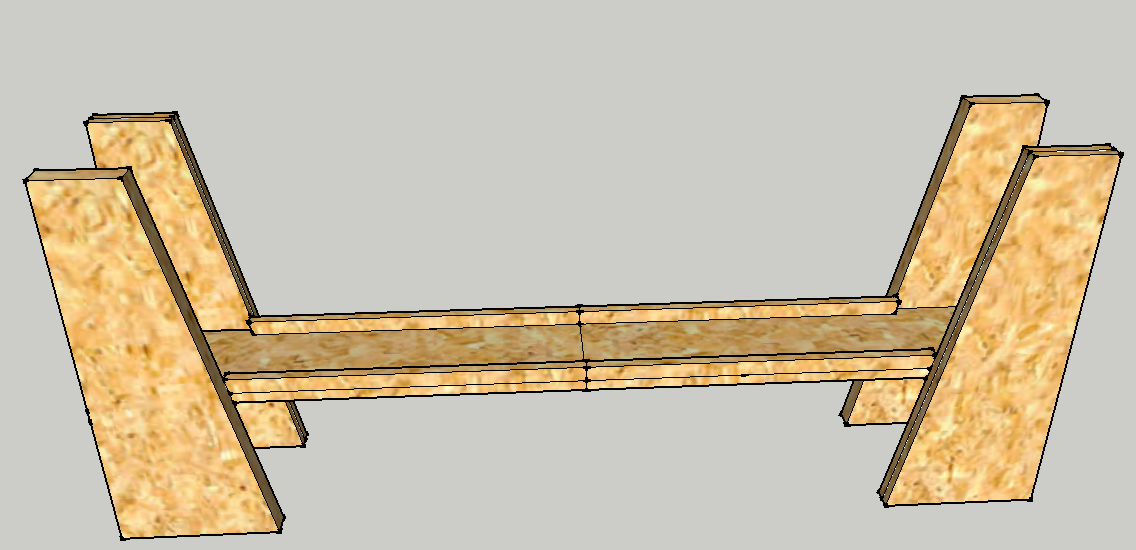 CEIPS MONCAYO1º ESOGRUPO:ALUMNOS:____________________________________________________________________________________DESCRIPCIÓNA lo largo de la segunda y tercera evaluación vamos a desarrollar el proyecto de un puente levadizo que podrá funcionar de manera manual y motorizado. El trabajo del mismo se desarrollará únicamente en el taller y llevaremos un control diario del trabajo de cada alumno mediante las fichas diarias de trabajo en las que deberéis ir dando solución a los problemas que os surjan y dejar constancia de los mismos.HERRAMIENTASA continuación detallaremos un listado de las herramientas que necesitaremos en la construcción del proyecto:2 seguetas de arco largo.1 cúterPelillos para segueta de corte recto.Pelillos redondos para segueta de corte curvo.Almohadilla o taco de madera con papel de lija.Termo-encoladora (podremos usar la del colegio)Barras de cola termo-fusible transparentes.AlicatesTaladradora (podremos usar la del colegio)MATERIALESEl puente lo construiremos íntegramente en Panel contrachapado de okume de 4 mm de espesor de 80 x 80 cm.FICHAS DE TRABAJOPLANTILLAS DE PIEZAS